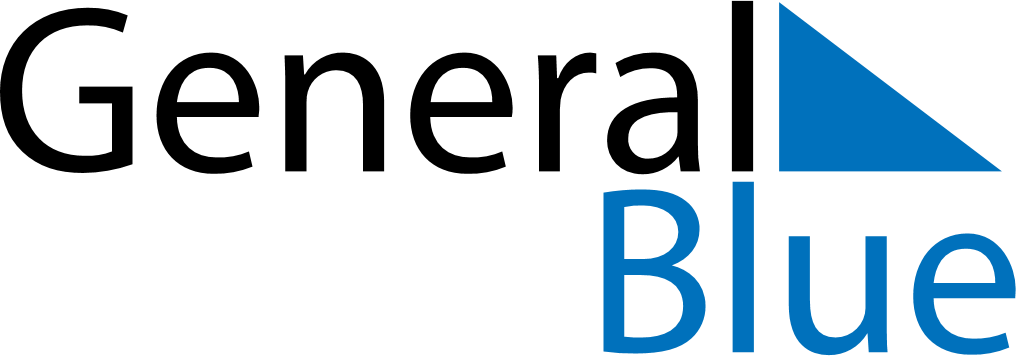 November 2025November 2025November 2025PanamaPanamaMondayTuesdayWednesdayThursdayFridaySaturdaySunday123456789Separation Day (from Columbia)10111213141516Primer Grito de Independencia1718192021222324252627282930Independence Day